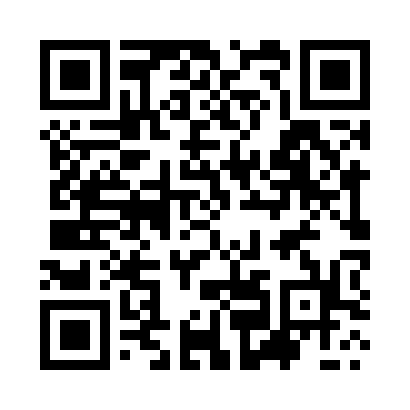 Prayer times for Ahmad Khan, PakistanWed 1 May 2024 - Fri 31 May 2024High Latitude Method: Angle Based RulePrayer Calculation Method: University of Islamic SciencesAsar Calculation Method: ShafiPrayer times provided by https://www.salahtimes.comDateDayFajrSunriseDhuhrAsrMaghribIsha1Wed3:595:3012:153:567:008:312Thu3:585:2912:153:567:018:323Fri3:575:2812:153:567:018:334Sat3:565:2712:143:567:028:345Sun3:545:2612:143:567:038:356Mon3:535:2512:143:567:048:367Tue3:525:2512:143:567:048:378Wed3:515:2412:143:567:058:389Thu3:505:2312:143:567:068:3910Fri3:485:2212:143:567:078:4011Sat3:475:2112:143:567:078:4112Sun3:465:2012:143:567:088:4213Mon3:455:2012:143:567:098:4314Tue3:445:1912:143:577:108:4515Wed3:435:1812:143:577:108:4616Thu3:425:1812:143:577:118:4717Fri3:415:1712:143:577:128:4818Sat3:405:1612:143:577:128:4919Sun3:395:1612:143:577:138:5020Mon3:385:1512:143:577:148:5121Tue3:385:1512:143:577:148:5222Wed3:375:1412:143:577:158:5323Thu3:365:1412:153:577:168:5424Fri3:355:1312:153:577:168:5425Sat3:345:1312:153:587:178:5526Sun3:345:1212:153:587:188:5627Mon3:335:1212:153:587:188:5728Tue3:325:1112:153:587:198:5829Wed3:325:1112:153:587:208:5930Thu3:315:1112:153:587:209:0031Fri3:315:1012:153:587:219:01